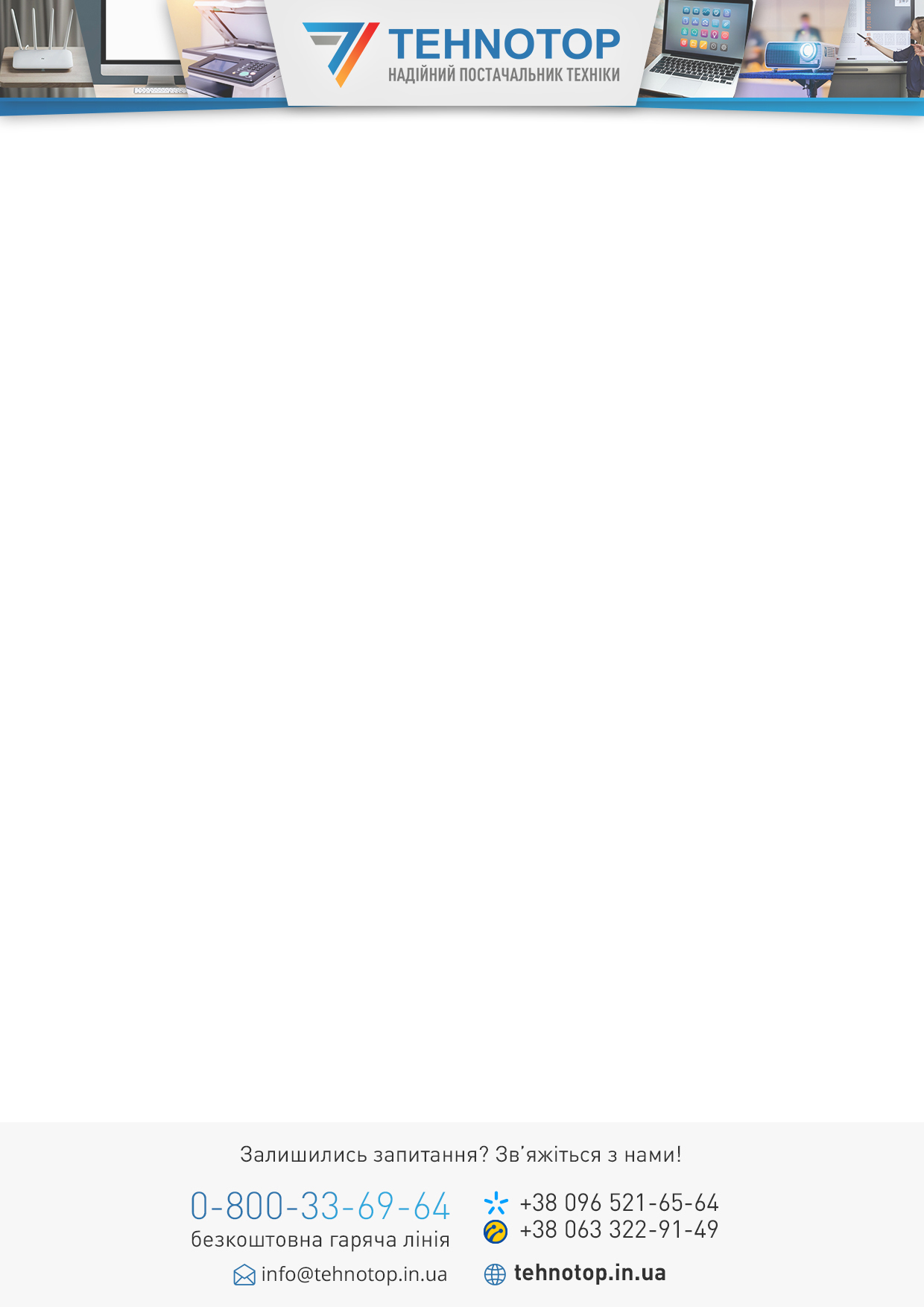 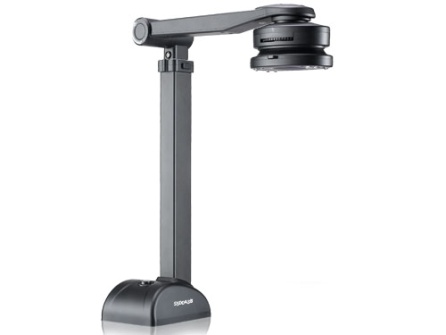 Документ-Сканер/Документ-Камера Eloam S500A3BДокумент-сканеры на основе цифровых видеокамер получают всё большее распространение. Главная особенность этих устройств – возможность практически мгновенно просканировать документ и записать его в память компьютера.Характеристики:— 5-ти мегапиксельная CMOS матрица;— максимальное разрешение кадра 2592*1944;— формат сканируемых документов А5, А4, А3;— раздвижной штатив с тремя фиксируемыми положениями – А5, А4, А3;— питание от USB;— размеры в сложенном состоянии 110*88*385 мм;— максимальные размеры в рабочем положении 110*320*600 мм.Программа распознавания по умолчанию передаёт распознаваемый текст в программу MS Word.Несколько примеров работы программы OCR приведены далее. Все результаты работы – это снимки экрана монитора, а точнее, окна программы MS Word.Качественное изображение благодаря разрешению 5 мегапикселей позволяет различить даже самые мелкие детали. Камера устройства может вращаться в вертикальной и горизонтальной плоскости, обеспечивая проецирование как плоских страниц, так и изображений 3D-объектов. Большая площадь съемки формата А3 означает, что теперь нет необходимости точно позиционировать объекты или постоянно их поправлять – они распознаются автоматическиГарантия 12 мес Цена 4 344 грн.Цена за 6 шт.  26 064 грн.